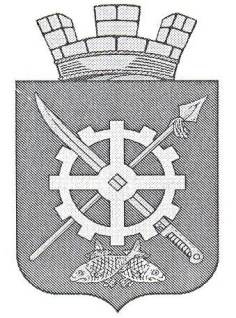 СОБРАНИЕ ДЕПУТАТОВ
АКСАЙСКОГО ГОРОДСКОГО ПОСЕЛЕНИЯРЕШЕНИЕПринято Собранием депутатов                                                 30.07. 2020 года В соответствии с пунктом 77 статьи 1 Федерального закона от 29.09.2019 № 325-ФЗ «О внесении изменений в части первую и вторую Налогового кодекса Российской Федерации», пунктом 2 статьи 387 Налогового кодекса Российской Федерации, Собрание депутатов Аксайского городского поселения, -Собрание депутатов Аксайского городского поселенияРЕШАЕТ:1.  Внести в решение Собрания депутатов Аксайского городского поселения от 28 ноября 2018 года № 179 «Об установлении земельного налога» следующие изменения:1.1. часть 3 изложить в следующей редакции:«3. Определить следующий порядок уплаты авансовых платежей по земельному налогу и земельного налога для налогоплательщиков-организаций:1) налогоплательщики, в отношении которых отчетный период определен как квартал, исчисляют суммы авансовых платежей по налогу по истечении первого, второго и третьего квартала текущего налогового периода как одну четвертую соответствующей налоговой ставки процентной доли кадастровой стоимости земельного участка;2) по истечении налогового периода налогоплательщики-организации уплачивают сумму налога, исчисленную в порядке, предусмотренном пунктом 5 статьи 396 Налогового кодекса Российской Федерации»,2. Настоящее решение подлежит официальному опубликованию в информационном бюллетене правовых актов органов местного самоуправления Аксайского района «Аксайские ведомости». 3. Настоящие решение вступает в силу с 01.01.2021 года, но не ранее чем по истечению одного месяца со дня официального опубликования.4. Контроль за исполнением настоящего Решения возложить на Председателя комиссии по экономической политике, бюджету, финансам, налогам, предпринимательству, инвестициям и муниципальной собственности Щербакова А.Ю.Председатель Собрания депутатов -Глава Аксайского городского поселения                               А.И. Щербаченког. Аксай30.07.2020г. № 297О внесении изменений в решение Собрания депутатов Аксайского городского поселения от 28.11.2018г. № 179 «Об установлении земельного  налога»